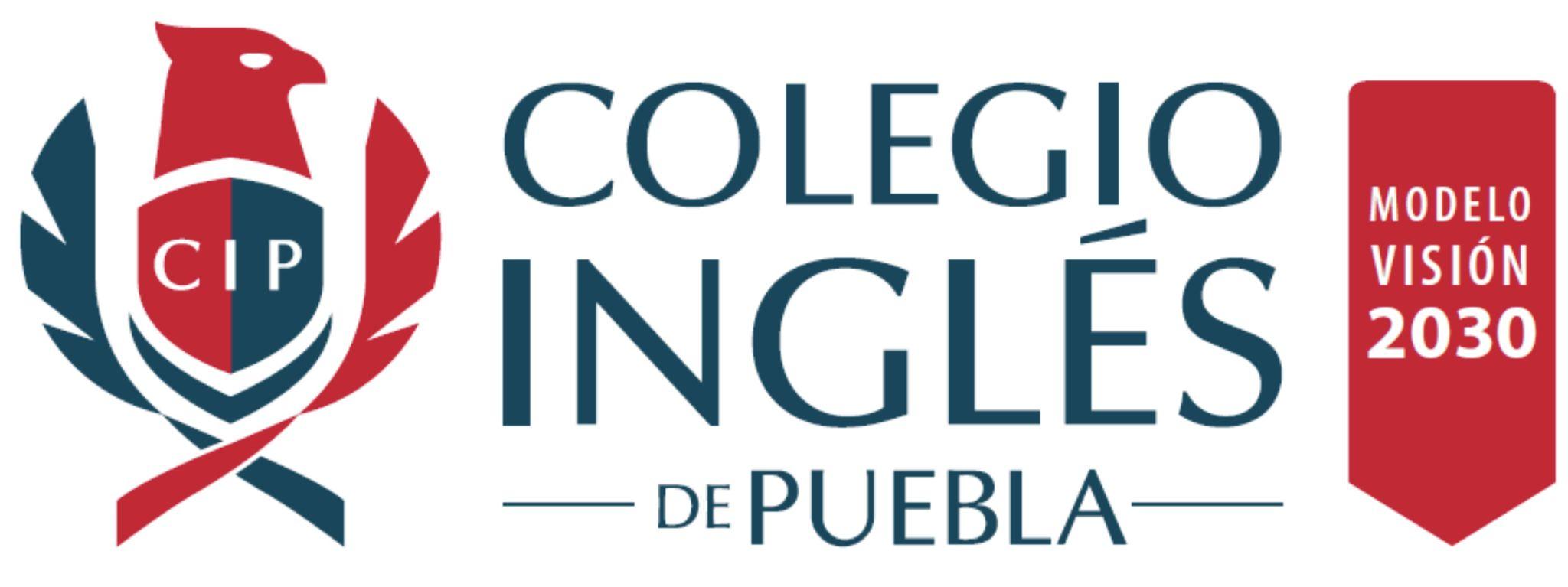 English Test for  High SchoolName: ________________________________ Date: _________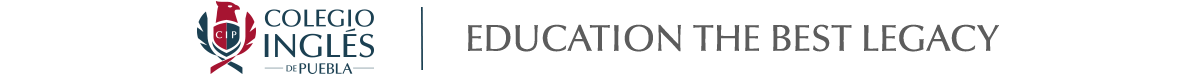 L Cárdenas 509, Santa Cruz Buenavista Norte, Sta Cruz Buenavista, 72150 Puebla, Pue.Use of EnglishComplete the second sentence so that it has a similar meaning to the first sentence, using the word given.  Do not change the word given.  You must use between two and five words, including the word given.  Here is an example Prizes are given out when the school year finishes.       PLACE   Prize giving .................................................. end of each school year.  The gap can be filled by the words ‘takes place at the’, so you write:  Prize giving   TAKES PLACE AT THE  end of each school year.It’s been over six months since I last saw Dan.            SEEN    I ......................................................................................over six months.The match went ahead despite the wet weather.         EVEN    The match went ahead ....................................................................... raining.  You took the last piece of chocolate!’ Hannah said to Paul.          ACCUSED   Hannah ........................................................................... the last piece of chocolate.  GrammarWrite the correct form of the verbs in brackets using the giving tensePresent tense What time _ _ _ _ _ _ _ _ _ _ _ _ _ (the meeting/end)?  What _ _ _ _ _ _ _ _ _ _ _ _ _ (usually/you/do) inyour free time?Past tenseMy sister and I _ _ _ _ _ _ _ _ _ _ _(prepare) a special dinner to celebrate our parents’  anniversary.When  Daniela  _ _ _ _ _ _ _ _ _ _ _ (be) on holiday last summer she _ _ _ _ _ _ _ _ _ _ _ (ride) a bike every day.Future  Sue has bought some chocolates because she _ _ _ _ _ __ _ _ _ _  (visit) her grandpa in hospital.I haven’t finished my essay yet, I _ _ _ _ _ _ _ _ _ _ _ (write) it tomorrow.PerfectWe _ _ _ _ _ _ _ _ _ _ _ _ (not/finish) our history project yet. The deadline is set for Monday. I’m exhausted. I _ _ _ _ _ _ _ _ _ _ _ _  (be-train) my stomach muscles all morning.ReadingMost earthquakes are caused by large-scale movements of the Earth's lithospheric plates. and occur at the boundaries between the plates. Experts recognize seven to twelve major plates and a number of smaller ones. The plates take their names from continents (the North American plate): from oceans (the Pacific plate): and from geographic areas (the Arabian plate).Slow and Steady MotionThe plates are in very slow but constant motion, so that seen from above, the Earth's surface might look like a slowly moving spherical jigsaw puzzle. The plates move at rates of 2 to 15 cm or several inches in a year, about as fast as our fingernails grow. On a human scale, this is a rate of movement that only the most sophisticated instruments can detect. But on the scale of geological time, it's a dizzying speed. At this rate, those almost-four-billion-year old rocks could have traveled all the way around the Earth eleven times.The movement of the plates is generally one of three kinds: spreading, colliding or sliding. When plates are spreading, or separating from each other, we call their movement divergent. When they are colliding, or pushing each other, we call the movement convergent. Movement in which plates slide past each other is called lateral (or transform) plate movement. Earthquakes can accompany each of the three types of movement.Plate TectonicsThe revolutionary theory of plate tectonics originated early in the 20th century, although it did not gain general acceptance until the late 1960s. The German meteorologist, geophysicist, and explorer Alfred L Wegener is now given credit for the first step in understanding the movement of the lithosphere. In the period 1910-1912 he formulated the theory called continental drift and collected evidence from the rocks, fossils, and climate of various continents to show that they had once been joined together. Wegener had little data on the oceanic crust, so he thought that the continents merely moved through that crust.Earthquakes occur when what parts of the tectonic plates collide?Tectonic plates can get their names from what?Why is the phrase "jigsaw puzzle" used in the second paragraph?Can earthquakes be caused when plates are moving away from each other?WritingIn some courses, there are numerous exams throughout the course, while in other courses there is only one final exam. Discuss the advantages of each type of course. Then indicate which one you prefer and why.